Title of the abstract (Use “Abstract Title” style - Cambria 13 pt., Bold, no more than 20 words)Author (First Name LAST NAME) - this one is the lead presenter Second Author, …, n Author  (Use “Author” style – Cambria, 11pt)Scientific advisor - academics who attended the student in the research paper (Use “Scientific Advisor” style – Cambria, 11pt, style has extra spacing after the line)Affiliation: institute, address, e-mail (Use “Affiliation” style – Cambria, 11pt, Italic)Abstract text (Use “Main Text” style) + figures (Use “Figure” style)All abstracts must be in Microsoft Word format and MAY NOT EXCEED 2 PAGES IN LENGTH, including figures, tables and references.Use the “Main Text” style for all abstract paragraphs.Following is an example of a graphic and caption (“Figure” style).For the schemes, it is recommended to use ChemDraw, AC Style 1996.Fig. 1: Use “Figure” style here.Following is an example of table: Table 1: Use “Table” style hereDocuments should be: A5 paper size, single columns formatted and single line spaced, with 11pt Cambria font. Also, do not change the margins as they have been set in the template: Top-2 cm, Inside-2 cm, Bottom-1.3 cm, Outside-2 cm, Gutter-1 cm. Do not add page numbers to your paper.Affiliation indexes should be used 1, 2 ...  only when the other authors or scientific advisors have a different affiliation than the one of the lead presenter student. For the scientific advisors also add the title (e.g. Prof. Dr. Eng.).For the references, please follow the instructions:For references, one will use 10pt Cambria font.The number of the reference should be placed in square brackets.For the references from scientific journals, the name of the journal should be abbreviated using the CAS Source Index (CASSI) Search Tool (http://cassi.cas.org). Please note that at the bottom of this page there are a couple of examples.Do not forget to rename your abstract with PRN_FirstName_LastName_section.*PRN = Personal Registration Number, received in the Confirmation of Registration e-mail*Section = Presentation OR Poster[1] P. Paetzold, C. V. Plotho, Chem. Ber. 1982, 115, 2819.[2] P. Paetzold, A. Richter, T. Thijssen, S. Wirtenberg, Chem. Ber. 1979, 112, 3811.[3] The European Peptide Society. URL: http://www.eurpepsoc.com [last visited 8.        April 2010].[4] Author Initial. Author Surname, Title, Publisher, City, Year Published.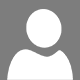 